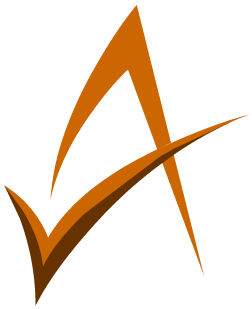 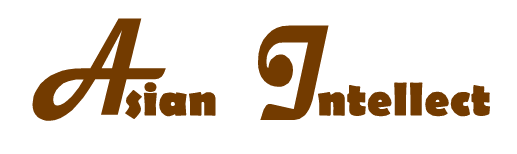                                                            for ACADEMIC ORGANIZATION and DEVELOPMENT Inc.                    SEC Registration No. CN201539886                               Block 33B, Lot 1, Phase 2, Kaunlaran Village, Navotas City/San Rafael, Tarlac City                              +639324501170, +639326060461, +639177608126                             Website: www.asianintellect.org      Email: asianintellectorg@gmail.com________________________________________________________________________________________________  Registration Form1st International Congress in Multidisciplinary Researches (ICMR 2016)Crown Legacy Hotel, Baguio City, PhilippinesApril 23 - 25, 2016  Payment :	thru LBC, Cebuana, or Bank  - Control/Transaction Number__________________________________________ 		Onsite								________________________________________		P8500 – Plain Presenter		P8500 -  Participant    ________________________________________							______________________________                     Signature										        DateNameLast                                                          First                                                                                    MiddleLast                                                          First                                                                                    MiddleAgency/Institution and AddressDesignationEmail AddressMailing AddressContact NumbersPlease Mark with XPaper PresenterParticipantTitle of Research PaperPresenterInstitution Graduated FromHighest DegreeBachelor’s DegreeYear Graduated